    桃園市進出口商業同業公會 函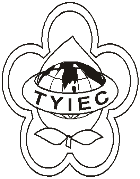          Taoyuan Importers & Exporters Chamber of Commerce桃園市桃園區春日路1235之2號3F           TEL:886-3-316-4346   886-3-325-3781   FAX:886-3-355-9651ie325@ms19.hinet.net     www.taoyuanproduct.org受 文 者：大陸營建廢棄物共同清除處理股份有限公司發文日期：中華民國109年2月13日發文字號：桃貿豐字第20040號附    件：隨文主旨：檢送「限制含汞產品輸入」草案預告影本，並檢附草案總說      明及逐項說明， 敬請查照。說明：  ㄧ、依據行政院環境保護署環署廢字第1090007473B號函辦理。  二、訂定機關:行政院環境保護署。  三、訂定依據:廢棄物清理法第21條。四、草案如附件。本案另載於行政院公報資訊網(網址:https://gazette.nat.gov.tw/egFront)及公共政策網路參與平台之眾開講(https://join.gov.tw/policies/)。五、對於本草案內容有任何意見或修正建議者，請於本預告刊登公報之次日起60日內容陳述意見或洽詢:     (ㄧ)承辦單位:行政院環境保護署廢棄物管理處 (二)地址:臺北市中正區中華路一段83號6樓(三)電話:(02)23117722分機2615(四)傳真:(02)23317741(五)電子郵件:lichiung.chang@epa.gov.tw理事長  簡 文 豐